Project P Regional Traffic Signal Synchronization Program Application ChecklistSection 1: Key Technical InformationThe proposed project would synchronize Euclid Street.  The limits for the project are from Imperial Highway in the north to Ellis Street in the south.  Figure  1 shows a map of the project.  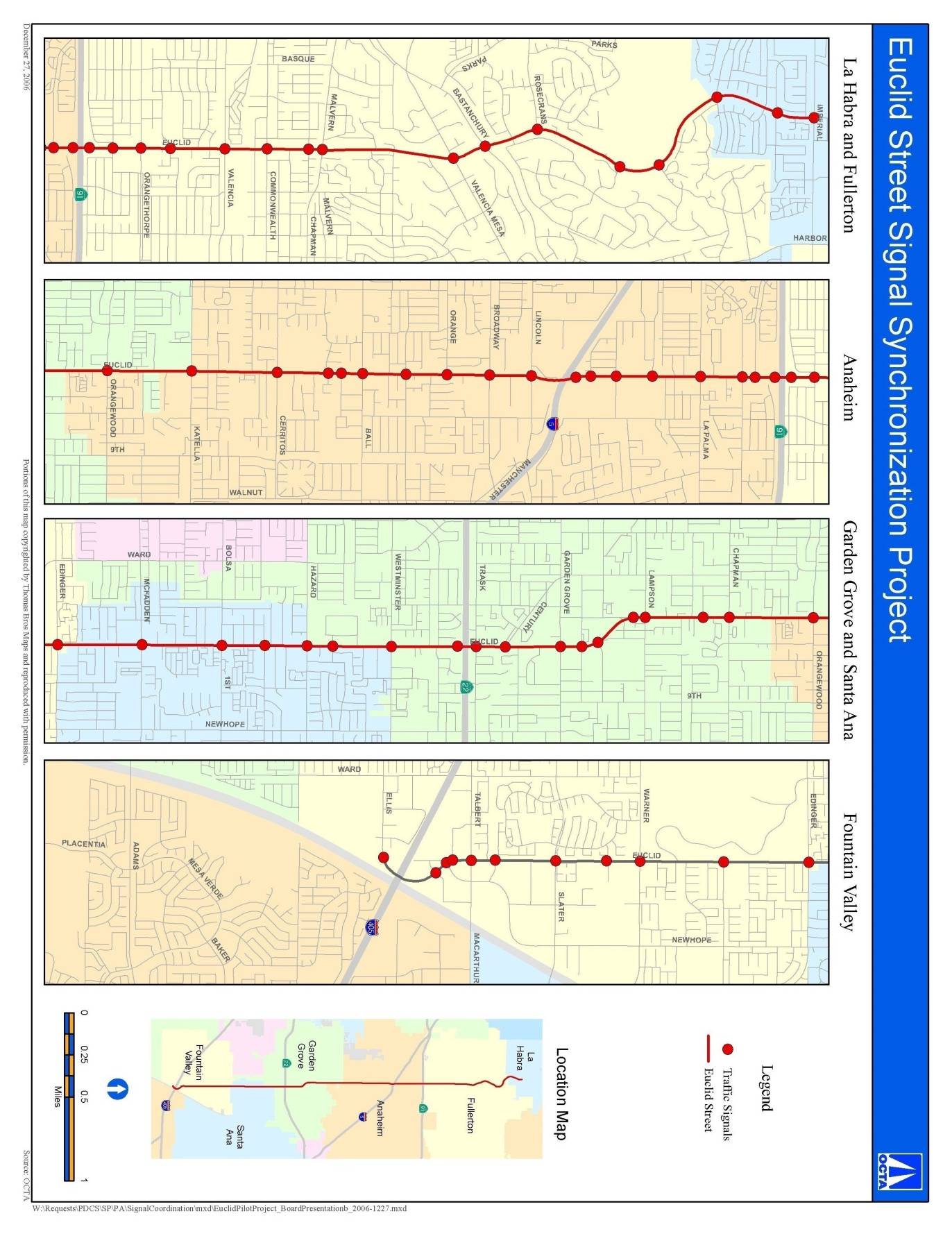 Figure 1: Signalized intersection and proposed project limitsDesignation of the corridor to synchronize: Priority Corridor                   Signal Synchronization Network CorridorMaster Plan of Arterial Highways CorridorProject start date _______________    Project end date______________All agencies commit to operate signal synchronization beyond the three year grant period for:  0 years       1 year       2 years       3 years    Other ________   Signalized intersections that are part of the project: see Table 1  Traffic Forum members:	La Habra	Fullerton	Anaheim	Santa Ana	Garden Grove	Fountain Valley Section 2: Lead Agency   City of ___Fountain Valley ___will be the lead agency   County of Orange will be the lead agencySection 3: Resolutions of SupportResolutions of support from Traffic Forum members are provided on the following pages.Regional Transportation Signal Synchronization Program ProjectsA resolution of the __________ City Council approving the submittal of ________________ improvement project(s) to the Orange County Transportation Authority for funding under the competitive Measure M2 Regional Transportation Signal Synchronization Program THE CITY COUNCIL OF THE CITY OF __________ HEREBY RESOLVES, DETERMINES, ANDORDERS AS FOLLOWS THAT:WHEREAS, the Measure M2 Regional Traffic Signal Synchronization Program targets over 2000 signalized intersections across Orange County to maintain traffic signal synchronization, improve traffic flow, and reduce congestion across jurisdictions; andWHEREAS, the City of __________ has been declared by the Orange County Transportation Authority to meet the eligibility requirements to receive revenues as part of Measure M2; andWHEREAS, the City of __________ has a currently adopted a Local Signal Synchronization Plan consistent with the Regional Traffic Signal Synchronization Master Plan as a key component of local agencies’ efforts to synchronizing traffic signals across local agencies’ boundaries; and WHEREAS, the City of __________ will provide matching funds for each project as required by the Orange County Comprehensive Transportation Funding Programs Procedures Manual; andWHEREAS, the City of __________ will not use Measure M funds to supplant Developer Fees or other commitments; andWHEREAS, the City of __________ desires to implement multi-jurisdictional signal synchronization listed below; andNOW, THEREFORE, BE IT RESOLVED THAT:The City Council of the City of __________ hereby requests the Orange County Transportation Authority allocate funds in the amounts specified in the City's application to said City from the Regional Transportation Signal Synchronization Program to implement regional signal synchronization along the following street(s):ADOPTED BY THE CITY COUNCIL on ____________________, 20____.SIGNED AND APPROVED on ____________________, 20____._________________City Clerk _________________MayorSection 4: Preliminary Plans for the Project Primary Implementation Project Administration<EXAMPLE TEXT> The City of Fountain Valley will lead the project using contracted consultant staff to optimize signal synchronization timing along the Euclid corridor. The City of Fountain Valley will work cooperatively with all other agencies involved in the project to improve traffic flow.  The local agencies shall perform normal day to day project administration duties.  Project budget shall include time and funding for agency outreach and cooperative agreement development and execution and collection of matching funds required of and by participating agencies.  The contracted consultant staff shall be responsible for all aspects o the project with City of Fountain Valley internal staff.Developing and implementing optimized signal synchronization timing (required)<EXAMPLE TEXT> Synchronization will be inter-jurisdictional in nature. All existing traffic patterns, flows, and conditions will be taken into account. Synchronized timing will be developed for the AM Peak, PM Peak, Mid-day Peak and Weekend Peak. Special Generators such as schools and businesses along with cross street traffic will be considered as part of the project.  Timing plans will be developed that assist traffic in getting to its destination without regard to physical or political boundaries.Producing a Before and After Study for the project (required)<EXAMPLE TEXT> Project team will develop a before and after study for the project. This report will be completed after the Primary Implementation is completed and will include the following:Introduction/project description: a summary of the project including the purpose, background, and objectives of the project.Data collection: a summary of the data collected as part of the effort including the traffic counts, phasing, lane configurations, etc.Traffic signal systems improvements: a summary of the implemented traffic signal systems improvements by city.Signal timing optimization: a summary of the development and implementation of updated signal timing including the models, selected cycle lengths, intersection groupings, etc.Results: the study will contain directional morning and evening peak period using travel times, average speeds, green lights to red lights, stops per mile, and the derived corridor system performance index (CSPI) metric. This information shall be collected both before any signal timing changes have been made. Additional details based on the Final Report Template will also be included.Benefits to cost analysis: project benefits resulting from signal synchronization will be evaluated based on the before and after study results. Savings will be calculated for travel time, fuel consumptions, vehicle maintenance, and a final benefit cost ratio.Future signal corridor improvements: recommendations for system and equipment enhancements to improve traffic flow and signal synchronization will be provided.Conclusion: a summary of the before and after study and its findings.Engineering design of signal improvements for the project (recommended if not existing)<EXAMPLE TEXT> The City of Fountain Valley will use qualified traffic engineering consultants’ assistance to complete the engineering design of the fiber upgrade and communications for the project. Additionally, the traffic engineering consultant will provide design support for the central control software upgrade in the City of La Habra.System integration (optional)<EXAMPLE TEXT> The City of Fountain Valley will not assume system integration costs.Proposed signal improvements (optional) <EXAMPLE TEXT>CaltransAt Caltrans locations, two 170 controllers will be replaced with 2070 local controllers with TSCP firmware at the EB SR-22 ramps and at the NB I-405 ramps.  A new 170E Field Master controller with TRFM firmware shall be installed.  A GPS time source unit with antennae shall be supplied and installed and interfaced to the new 170E TRFM controller.La HabraLa Habra will receive a new license for TACTICS central control software (or equivalent) to replace Siemens ACTRA.  A GPS antenna time source receiver or server will also be connected with their central control system.FullertonFullerton will receive a new GPS antenna time source receiver at Street D. Fullerton will also receive central master modifications at city hall.  AnaheimAnaheim will receive a single 2070LN controller to replace a T-1 controller at Street E along with a software upgrade at the location.Garden GroveGarden Grove will receive an Emergency vehicle preempt at Street H (jointly controlled with Santa Ana).Santa AnaSanta Ana will receive an Emergency vehicle preempt system for all directions at Street I.Fountain ValleyFountain Valley will install approximately 10 feet of fiber in existing conduit to upgrade communications between city hall and Street J. Fountain Valley will receive an Ethernet switch to improve communications at Street L.Contingencies (optional)<EXAMPLE TEXT> The City of Fountain Valley will assume a 10% contingency for the proposed signal improvements. Construction management (optional)<EXAMPLE TEXT> The City of Fountain Valley will assume 15% for construction management for the proposed signal improvements.Ongoing Maintenance and Operation<EXAMPLE TEXT> The ongoing maintenance and operation period will start after signal timing is implemented and last for a period of two years. It will consist both of (1) monitoring and improving optimized signal timing and (2) communications and detection support. Descriptions of both are provided below:Monitoring and improving optimized signal timing<EXAMPLE TEXT> The corridor will be driven monthly from end to end in order to monitor and regularly improve the signal synchronization timing and parameters. Improvements and corrections will be implemented as necessary. These reviews will begin upon the completion of the primary implementation and will continue until the end of the three year grant period. Communications and detection support timing <EXAMPLE TEXT> Regular scheduled communication and detection support will be provided along the synchronized corridor in Figure 1 and the intersections identified in Table 1 to ensure the necessary conditions for signal synchronization. The primary focus will be on the monitoring and reporting of communications and detection issues. As issues are identified, they will be reported to the local agencies and potential repairs will be identified with local agencies’ consultation. These reviews will begin upon the completion of the primary implementation and will continue until the end of the three year grant period. This support can implemented using a variety of tools including monthly drives along the corridor, analysis of central system report output, and discussion with the local agency staff. Final report<EXAMPLE TEXT> Project team will develop a final report for the project. This report will be completed after the three year grant period. In addition to the CTFP Guideline requirements, the report will include the before and after report and an update of the results from the ongoing maintenance and operations phase (general findings from the monthly drives, timing updates, detection support, etc.).Section 5: Total Proposed Project Cost by Task Primary Implementation <EXAMPLE>The Primary Implementation will last for one year and include the following elements (See Table 2).  Be sure to carefully review those items included in the signal system improvements that may need engineering design or development of specifications prior to construction (For Example – Interconnect conduit installation, new service locations, or cabinet foundation).  Include this cost in the engineering estimate.  Ongoing Maintenance and Operation <EXAMPLE>a. Monitoring and improving optimized signal timingEstimated Cost: $104,160 (see Table 3)b. Communications and detection support Estimated Cost: $44,640 (see Table 3)Total Project Cost Including Primary Implementation and Ongoing Maintenance and Operation for Three Year Grant PeriodTotal Estimated Cost: $708,425  (Table 2 + Table 3 = $559,625+$148,800)Comments( if any):  ____________________________________________________________________________________________________________________________Section 6: Project Schedule by Task for the 3 Year Grant PeriodProject start date: September 1, Project end date: August 31, Primary Implementation Ongoing Maintenance and OperationSection 7: Matching FundsDetailed Local Match CommitmentSection 1:  Agency Total Match SUMMARYSection 2:  Match Breakdown (Cash vs in-kind services)A.  Cash MatchB.  In-Kind Servicesi. Specific Improvements (List items and Cost):ii. Staffing Commitment:*Total amount is the required participation by the identified agency.  The number of hours and hourly rate will be based on each agency’s actual fully burdened billing rates, which must collectively equal the same value of the assigned “Total” dollars.  Each agency will be responsible for keeping detailed records of hours worked and description of work.   An accounting record of personnel, hours at fully burdened rate is expected to be included with the final submittal.  Records will be subject to auditing.  **Note - Staff hours should not exceed staffing and reasonable dedicated time Section 8: Environmental clearances and other permitsEnvironmental clearance documentation and/or other permits obtained for this project are provided on the following pages. If none, then include a general statement outlining specific environmental clearances needed to be obtained. For instance, “A categorical exemption will be obtained for this project upon project award.” Section 9: Calculations used to Develop Selection Criteria Inputs <EXAMPLE: Modify as needed >Vehicle Miles Traveled (VMT): Source of current average daily traffic: Most recent corridor counts dated 2011 or laterSection 10: Include any additional information or documentation deemed relevant by the applicantProject Summary  All guidelines were met for this project   Not all qualifications were met, provide an explanation below of why the guidelines were not met for this project.	_________________________________________________________________________________________________________________________________________Project P Application Checklist IncludedRTSSP Online Application – submitted through OCFundTrackerVehicle Miles TraveledBenefic Cost RatioProject CharacteristicsTransportation SignificanceMaintenance of EffortProject ScaleNumber of JurisdictionsCurrent Project ReadinessFunding Over-MatchOnlineSection 1: Key technical informationProject limits of the corridor to synchronizeDesignation of the corridor to synchronize: priority corridor, signal synchronization network corridor, or master plan of arterial highways corridorProject start date and end date, including any commitment to operate signal synchronization beyond the three year grant periodSignalized intersections that are part of the projectTraffic Forum membersPg. 2 -4Section 2: Lead agency Pg. 4Section 3: Resolutions of support from the project’s Traffic Forum membersPp. 4 - 5Section 4: Preliminary plans for the proposed project by task (detail below)The plans shall include details about both phases of the project:  Primary Implementation and the Ongoing Maintenance and Operation. The plan should be organized using the following setup.Primary Implementation shall include details about the following:                                                                                          Project Administration (required)Developing and implementing optimized signal synchronization timing (required)Producing a Before and After Study for the proposed project (required)Engineering design of signal system improvements (optional)System integration (optional)Proposed signal improvements (optional)Contingencies (optional)Construction management (optional)Ongoing Maintenance and Operation will begin after the Primary Implementation of the project is completed. It shall include details about the following: Monitoring and improving optimized signal timing (required)Communications and detection support (optional)Project final report (required)Pg. 6-8Pg. 8Section 5: Total proposed project cost by task Pp. 9-10Section 6: Project schedule for the 3 year grant period by taskPp. 10-11 Section 7: Matching fundsPp. 11-12Section 8: Environmental clearances and other permits	Pg. 12Section 9: Calculations used to develop selection criteria inputsPp. 12-13Section 10: Any additional information deemed relevant by the applicantPg. 14AppendicesPg. 14<EXAMPLE> Table 1: Project Traffic Signals for the Euclid Street Signal Synchronization Project<EXAMPLE> Table 1: Project Traffic Signals for the Euclid Street Signal Synchronization Project1 Euclid St @ Imperial Hwy Caltrans32 Euclid St @ Katella Ave2 Euclid St @ Montwood Ave33 Euclid St @ Orangewood Ave3 Euclid St @ Country Hills Dr34 Euclid St @ Chapman Ave4 Euclid St @ Lakeview Dr35 Euclid St @ Marian Dr5 Euclid St @ Laguna Rd36 Euclid St @ Lampson Ave6 Euclid St @ Rosecrans Ave37 Euclid St @ Main St-College Ave7 Euclid St @ Bastanchury Rd38 Euclid St @ Stanford Ave8 Euclid St @ Valencia Mesa Dr39 Euclid St @ Acacia Pkwy9 Euclid St @ Malvern Ave40 Euclid St @ Garden Grove Blvd10 Euclid St @ Chapman Ave41 Euclid St @ Century Blvd11 Euclid St @ Commonwealth Ave42 Euclid St @ Trask Ave12 Euclid St @ Valencia Dr43 Trask Ave @ SR-22 WB Ramps-Havenwood Dr13 Euclid St @ Hill Ave-Southgate Ave44 Euclid St @ SR-22 EB Ramps14 Euclid St @ Orangethorpe Ave45 Euclid St @ Westminster Ave Garden Grove15 Euclid St @ Baker Ave46 Euclid St @ Business Center Pkwy-Oakfield Ave16 Euclid St @ SR-91 WB Ramps47 Euclid St @ Hazard Ave17 Euclid St @ SR-91 EB Ramps48 Euclid St @ 5th St18 Euclid St @ Medical Center Dr49 Euclid St @ Bolsa Ave-1st St19 Euclid St @ Romneya Dr50 Euclid St @ McFadden Ave20 Euclid St @ La Palma Ave51 Euclid St @ Edinger Ave21 Euclid St @ Glenoaks Ave52 Euclid St @ Heil Ave22 Euclid St @ Crescent Ave53 Euclid St @ Warner Ave23 Euclid St @ Anaheim Plaza54 Euclid St @ Hospital Campus24 Euclid St @ I-5 Ramps Caltrans55 Euclid St @ Slater Ave25 Euclid St @ Lincoln Ave56 Euclid St @ Southpark Ave26 Euclid St @ Broadway57 Euclid St @ Talbert Ave27 Euclid St @ Orange Ave58 Talbert Ave @ Newhope St28 Euclid St @ Crone Ave59 Euclid St @ Kalama River Ave29 Euclid St @ Ball Rd60 Euclid St @ I-405 NB Ramps-Newhope St Caltrans30 Euclid St @ Palais Rd61 Euclid St @ Condor Ave Fountain Valley31 Euclid St @ Cerritos Ave62 Ellis Ave-Euclid St @ I-405 SB RampsTable 2. Estimated Cost of Proposed Signal Improvements for Euclid Street by Agency <EXAMPLE>Table 2. Estimated Cost of Proposed Signal Improvements for Euclid Street by Agency <EXAMPLE>Table 2. Estimated Cost of Proposed Signal Improvements for Euclid Street by Agency <EXAMPLE>Table 2. Estimated Cost of Proposed Signal Improvements for Euclid Street by Agency <EXAMPLE>Table 2. Estimated Cost of Proposed Signal Improvements for Euclid Street by Agency <EXAMPLE>Table 2. Estimated Cost of Proposed Signal Improvements for Euclid Street by Agency <EXAMPLE>Table 2. Estimated Cost of Proposed Signal Improvements for Euclid Street by Agency <EXAMPLE>TotalTotalMatch*Match*Match*Match*Match*Match*Table 2. Estimated Cost of Proposed Signal Improvements for Euclid Street by Agency <EXAMPLE>Table 2. Estimated Cost of Proposed Signal Improvements for Euclid Street by Agency <EXAMPLE>Table 2. Estimated Cost of Proposed Signal Improvements for Euclid Street by Agency <EXAMPLE>Table 2. Estimated Cost of Proposed Signal Improvements for Euclid Street by Agency <EXAMPLE>Table 2. Estimated Cost of Proposed Signal Improvements for Euclid Street by Agency <EXAMPLE>Table 2. Estimated Cost of Proposed Signal Improvements for Euclid Street by Agency <EXAMPLE>Table 2. Estimated Cost of Proposed Signal Improvements for Euclid Street by Agency <EXAMPLE>TotalTotalCashCashIn-KindIn-KindIn-KindIn-Kinda.  Project Administrationa.  Project Administrationa.  Project Administrationa.  Project Administrationa.  Project Administrationa.  Project Administrationa.  Project Administration$62,000 $62,000 $6,000$6,000$6,400$6,400$6,400$6,400b.  Developing and Implementing Optimized Signal Synchronization Timing b.  Developing and Implementing Optimized Signal Synchronization Timing b.  Developing and Implementing Optimized Signal Synchronization Timing b.  Developing and Implementing Optimized Signal Synchronization Timing b.  Developing and Implementing Optimized Signal Synchronization Timing b.  Developing and Implementing Optimized Signal Synchronization Timing b.  Developing and Implementing Optimized Signal Synchronization Timing $310,000 $310,000 $55,800$55,800$6,200 $6,200 $6,200 $6,200 c.  Producing a Before and After Study for the proposed project c.  Producing a Before and After Study for the proposed project c.  Producing a Before and After Study for the proposed project c.  Producing a Before and After Study for the proposed project c.  Producing a Before and After Study for the proposed project c.  Producing a Before and After Study for the proposed project c.  Producing a Before and After Study for the proposed project $62,000 $62,000 $9,300$9,300$3,100$3,100$3,100$3,100Total 1 – Project Admin, Developing/Implement Timing, Final Report, and Engineering DesignTotal 1 – Project Admin, Developing/Implement Timing, Final Report, and Engineering DesignTotal 1 – Project Admin, Developing/Implement Timing, Final Report, and Engineering DesignTotal 1 – Project Admin, Developing/Implement Timing, Final Report, and Engineering DesignTotal 1 – Project Admin, Developing/Implement Timing, Final Report, and Engineering DesignTotal 1 – Project Admin, Developing/Implement Timing, Final Report, and Engineering DesignTotal 1 – Project Admin, Developing/Implement Timing, Final Report, and Engineering Design$434,000 $434,000 $71,100$71,100$15,700$15,700$15,700$15,700d.  System integration d.  System integration d.  System integration d.  System integration d.  System integration d.  System integration d.  System integration $0 $0 $0$0$0$0$0$0e.  Proposed Signal System Improvementse.  Proposed Signal System Improvementse.  Proposed Signal System Improvementse.  Proposed Signal System Improvementse.  Proposed Signal System Improvementse.  Proposed Signal System Improvementse.  Proposed Signal System Improvementse.  Proposed Signal System Improvementse.  Proposed Signal System Improvementse.  Proposed Signal System Improvementse.  Proposed Signal System Improvementse.  Proposed Signal System Improvementse.  Proposed Signal System Improvementse.  Proposed Signal System Improvementse.  Proposed Signal System ImprovementsAgencyEuclid  @Description of Work at This Location Unit                                                                                    PriceUnit                             DesignMaterial, Tax, & LaborMaterial, Tax, & LaborTotalTotalMatch*Match*Match*Match*AgencyEuclid  @Description of Work at This Location Unit                                                                                    PriceUnit                             DesignMaterial, Tax, & LaborMaterial, Tax, & LaborTotalTotalCashCashCashIn-KindCaltrans^EB SR-22 RampController upgrade, installed$2,000/ea10$2,000 $2,000 $2,000 $2,000 $400$400$400$0Caltrans^EB SR-22 RampNew GPS unit, installed$2,000/ea10$2,000 $2,000 $2,000 $2,000 $400$400$400$0Caltrans^NB I-405 RampController upgrade, installed$2,000/ea10$2,000 $2,000 $2,000 $2,000 $400$400$400$0FullertonStreet DNew GPS unit, installed$2,000/ea10$2,000 $2,000 $2,000 $2,000 $400$400$400$0Fullerton System WideCentral Master Modifications$52,500/ea10$52,500 $52,500 $52,500 $52,500 $10,500$10,500$10,500$0AnaheimStreet EController upgrade, installed$2,000/ea10$2,000 $2,000 $2,000 $2,000 $400$400$400$0AnaheimStreet ESoftware upgrade, installed$1,000/ea10$1,000 $1,000 $1,000 $1,000 $200$200$200$0Garden Grove/Santa AnaStreet HEVP, installed$8,000/ea10$8,000 $8,000 $8,000 $8,000 $1,600$1,600$1,600$0Santa AnaStreet IEVP, installed$8,000/ea10$8,000 $8,000 $8,000 $8,000 $1,600$1,600$1,600$0Fountain ValleyStreet JInstall fiber in existing conduit$1,000/ft10 ft.$3,000 $10,000 $10,000 $13,000 $13,000 $0$0$0$2,600Fountain ValleyStreet LEthernet switch (Long Range)$8,000/ea10$8,000 $8,000 $8,000 $8,000 $1,600$1,600$1,600$0Subtotal: Estimated cost of “Proposed Signal System Improvements” (total combined)Subtotal: Estimated cost of “Proposed Signal System Improvements” (total combined)Subtotal: Estimated cost of “Proposed Signal System Improvements” (total combined)Subtotal: Estimated cost of “Proposed Signal System Improvements” (total combined)Subtotal: Estimated cost of “Proposed Signal System Improvements” (total combined)$3,000 $97,500 $97,500 $100,500 $100,500 $17,500 $17,500 $17,500 $2,600 g. Contingency (up to 10% of the estimated costs of “Proposed Signal System Improvements”)g. Contingency (up to 10% of the estimated costs of “Proposed Signal System Improvements”)g. Contingency (up to 10% of the estimated costs of “Proposed Signal System Improvements”)g. Contingency (up to 10% of the estimated costs of “Proposed Signal System Improvements”)g. Contingency (up to 10% of the estimated costs of “Proposed Signal System Improvements”)$10,050 $10,050 $10,050 $10,050 $10,050 $2,010 $2,010 $2,010 $0 h. Construction management (up to 15% of the estimated costs of “Proposed Signal  System Improvements” for support and inspection costs)h. Construction management (up to 15% of the estimated costs of “Proposed Signal  System Improvements” for support and inspection costs)h. Construction management (up to 15% of the estimated costs of “Proposed Signal  System Improvements” for support and inspection costs)h. Construction management (up to 15% of the estimated costs of “Proposed Signal  System Improvements” for support and inspection costs)h. Construction management (up to 15% of the estimated costs of “Proposed Signal  System Improvements” for support and inspection costs)$15,075 $15,075 $15,075 $15,075 $15,075 $3,015 $3,015 $3,015 $0 Total 2- Signal System Improvements, Construction Support/Inspection, and Contingency CostsTotal 2- Signal System Improvements, Construction Support/Inspection, and Contingency CostsTotal 2- Signal System Improvements, Construction Support/Inspection, and Contingency CostsTotal 2- Signal System Improvements, Construction Support/Inspection, and Contingency CostsTotal 2- Signal System Improvements, Construction Support/Inspection, and Contingency Costs$125,625$125,625$125,625$125,625$125,625$22,525 $22,525 $22,525 $2,600 Totals 1+2Totals 1+2Totals 1+2Totals 1+2Totals 1+2$559,625$559,625$559,625$559,625$559,625$111,925$111,925$111,925$111,925Please refer to Chapter 8 of the CTFP Guidelines for additional information about eligible and ineligible items as part of Project P. Examples of eligible signal synchronization improvements: new or upgraded detection, including inductive loops, video, and others; New or upgraded communication systems; Replacement of fiber optic or copper cabling; Software and hardware for system traffic control; Interconnect conduit; Intersection/field system modernization and replacement; Traffic signal controllers; Controller cabinets; CCTV, GPS, etc.; Minor signal improvements; Emergency vehicle preempt (signal equipment only); Transit signal priority (signal equipment only); Channelization improvements; Traffic signal phasing improvements; New or upgrades to existing Traffic Management Center (TMC) or Traffic Operations Center (TOC); Motorist information systems; and Adaptive traffic signal systems.Please refer to Chapter 8 of the CTFP Guidelines for additional information about eligible and ineligible items as part of Project P. Examples of eligible signal synchronization improvements: new or upgraded detection, including inductive loops, video, and others; New or upgraded communication systems; Replacement of fiber optic or copper cabling; Software and hardware for system traffic control; Interconnect conduit; Intersection/field system modernization and replacement; Traffic signal controllers; Controller cabinets; CCTV, GPS, etc.; Minor signal improvements; Emergency vehicle preempt (signal equipment only); Transit signal priority (signal equipment only); Channelization improvements; Traffic signal phasing improvements; New or upgrades to existing Traffic Management Center (TMC) or Traffic Operations Center (TOC); Motorist information systems; and Adaptive traffic signal systems.Please refer to Chapter 8 of the CTFP Guidelines for additional information about eligible and ineligible items as part of Project P. Examples of eligible signal synchronization improvements: new or upgraded detection, including inductive loops, video, and others; New or upgraded communication systems; Replacement of fiber optic or copper cabling; Software and hardware for system traffic control; Interconnect conduit; Intersection/field system modernization and replacement; Traffic signal controllers; Controller cabinets; CCTV, GPS, etc.; Minor signal improvements; Emergency vehicle preempt (signal equipment only); Transit signal priority (signal equipment only); Channelization improvements; Traffic signal phasing improvements; New or upgrades to existing Traffic Management Center (TMC) or Traffic Operations Center (TOC); Motorist information systems; and Adaptive traffic signal systems.Please refer to Chapter 8 of the CTFP Guidelines for additional information about eligible and ineligible items as part of Project P. Examples of eligible signal synchronization improvements: new or upgraded detection, including inductive loops, video, and others; New or upgraded communication systems; Replacement of fiber optic or copper cabling; Software and hardware for system traffic control; Interconnect conduit; Intersection/field system modernization and replacement; Traffic signal controllers; Controller cabinets; CCTV, GPS, etc.; Minor signal improvements; Emergency vehicle preempt (signal equipment only); Transit signal priority (signal equipment only); Channelization improvements; Traffic signal phasing improvements; New or upgrades to existing Traffic Management Center (TMC) or Traffic Operations Center (TOC); Motorist information systems; and Adaptive traffic signal systems.Please refer to Chapter 8 of the CTFP Guidelines for additional information about eligible and ineligible items as part of Project P. Examples of eligible signal synchronization improvements: new or upgraded detection, including inductive loops, video, and others; New or upgraded communication systems; Replacement of fiber optic or copper cabling; Software and hardware for system traffic control; Interconnect conduit; Intersection/field system modernization and replacement; Traffic signal controllers; Controller cabinets; CCTV, GPS, etc.; Minor signal improvements; Emergency vehicle preempt (signal equipment only); Transit signal priority (signal equipment only); Channelization improvements; Traffic signal phasing improvements; New or upgrades to existing Traffic Management Center (TMC) or Traffic Operations Center (TOC); Motorist information systems; and Adaptive traffic signal systems.Please refer to Chapter 8 of the CTFP Guidelines for additional information about eligible and ineligible items as part of Project P. Examples of eligible signal synchronization improvements: new or upgraded detection, including inductive loops, video, and others; New or upgraded communication systems; Replacement of fiber optic or copper cabling; Software and hardware for system traffic control; Interconnect conduit; Intersection/field system modernization and replacement; Traffic signal controllers; Controller cabinets; CCTV, GPS, etc.; Minor signal improvements; Emergency vehicle preempt (signal equipment only); Transit signal priority (signal equipment only); Channelization improvements; Traffic signal phasing improvements; New or upgrades to existing Traffic Management Center (TMC) or Traffic Operations Center (TOC); Motorist information systems; and Adaptive traffic signal systems.Please refer to Chapter 8 of the CTFP Guidelines for additional information about eligible and ineligible items as part of Project P. Examples of eligible signal synchronization improvements: new or upgraded detection, including inductive loops, video, and others; New or upgraded communication systems; Replacement of fiber optic or copper cabling; Software and hardware for system traffic control; Interconnect conduit; Intersection/field system modernization and replacement; Traffic signal controllers; Controller cabinets; CCTV, GPS, etc.; Minor signal improvements; Emergency vehicle preempt (signal equipment only); Transit signal priority (signal equipment only); Channelization improvements; Traffic signal phasing improvements; New or upgrades to existing Traffic Management Center (TMC) or Traffic Operations Center (TOC); Motorist information systems; and Adaptive traffic signal systems.Please refer to Chapter 8 of the CTFP Guidelines for additional information about eligible and ineligible items as part of Project P. Examples of eligible signal synchronization improvements: new or upgraded detection, including inductive loops, video, and others; New or upgraded communication systems; Replacement of fiber optic or copper cabling; Software and hardware for system traffic control; Interconnect conduit; Intersection/field system modernization and replacement; Traffic signal controllers; Controller cabinets; CCTV, GPS, etc.; Minor signal improvements; Emergency vehicle preempt (signal equipment only); Transit signal priority (signal equipment only); Channelization improvements; Traffic signal phasing improvements; New or upgrades to existing Traffic Management Center (TMC) or Traffic Operations Center (TOC); Motorist information systems; and Adaptive traffic signal systems.Please refer to Chapter 8 of the CTFP Guidelines for additional information about eligible and ineligible items as part of Project P. Examples of eligible signal synchronization improvements: new or upgraded detection, including inductive loops, video, and others; New or upgraded communication systems; Replacement of fiber optic or copper cabling; Software and hardware for system traffic control; Interconnect conduit; Intersection/field system modernization and replacement; Traffic signal controllers; Controller cabinets; CCTV, GPS, etc.; Minor signal improvements; Emergency vehicle preempt (signal equipment only); Transit signal priority (signal equipment only); Channelization improvements; Traffic signal phasing improvements; New or upgrades to existing Traffic Management Center (TMC) or Traffic Operations Center (TOC); Motorist information systems; and Adaptive traffic signal systems.Please refer to Chapter 8 of the CTFP Guidelines for additional information about eligible and ineligible items as part of Project P. Examples of eligible signal synchronization improvements: new or upgraded detection, including inductive loops, video, and others; New or upgraded communication systems; Replacement of fiber optic or copper cabling; Software and hardware for system traffic control; Interconnect conduit; Intersection/field system modernization and replacement; Traffic signal controllers; Controller cabinets; CCTV, GPS, etc.; Minor signal improvements; Emergency vehicle preempt (signal equipment only); Transit signal priority (signal equipment only); Channelization improvements; Traffic signal phasing improvements; New or upgrades to existing Traffic Management Center (TMC) or Traffic Operations Center (TOC); Motorist information systems; and Adaptive traffic signal systems.Please refer to Chapter 8 of the CTFP Guidelines for additional information about eligible and ineligible items as part of Project P. Examples of eligible signal synchronization improvements: new or upgraded detection, including inductive loops, video, and others; New or upgraded communication systems; Replacement of fiber optic or copper cabling; Software and hardware for system traffic control; Interconnect conduit; Intersection/field system modernization and replacement; Traffic signal controllers; Controller cabinets; CCTV, GPS, etc.; Minor signal improvements; Emergency vehicle preempt (signal equipment only); Transit signal priority (signal equipment only); Channelization improvements; Traffic signal phasing improvements; New or upgrades to existing Traffic Management Center (TMC) or Traffic Operations Center (TOC); Motorist information systems; and Adaptive traffic signal systems.Please refer to Chapter 8 of the CTFP Guidelines for additional information about eligible and ineligible items as part of Project P. Examples of eligible signal synchronization improvements: new or upgraded detection, including inductive loops, video, and others; New or upgraded communication systems; Replacement of fiber optic or copper cabling; Software and hardware for system traffic control; Interconnect conduit; Intersection/field system modernization and replacement; Traffic signal controllers; Controller cabinets; CCTV, GPS, etc.; Minor signal improvements; Emergency vehicle preempt (signal equipment only); Transit signal priority (signal equipment only); Channelization improvements; Traffic signal phasing improvements; New or upgrades to existing Traffic Management Center (TMC) or Traffic Operations Center (TOC); Motorist information systems; and Adaptive traffic signal systems.Please refer to Chapter 8 of the CTFP Guidelines for additional information about eligible and ineligible items as part of Project P. Examples of eligible signal synchronization improvements: new or upgraded detection, including inductive loops, video, and others; New or upgraded communication systems; Replacement of fiber optic or copper cabling; Software and hardware for system traffic control; Interconnect conduit; Intersection/field system modernization and replacement; Traffic signal controllers; Controller cabinets; CCTV, GPS, etc.; Minor signal improvements; Emergency vehicle preempt (signal equipment only); Transit signal priority (signal equipment only); Channelization improvements; Traffic signal phasing improvements; New or upgrades to existing Traffic Management Center (TMC) or Traffic Operations Center (TOC); Motorist information systems; and Adaptive traffic signal systems.Please refer to Chapter 8 of the CTFP Guidelines for additional information about eligible and ineligible items as part of Project P. Examples of eligible signal synchronization improvements: new or upgraded detection, including inductive loops, video, and others; New or upgraded communication systems; Replacement of fiber optic or copper cabling; Software and hardware for system traffic control; Interconnect conduit; Intersection/field system modernization and replacement; Traffic signal controllers; Controller cabinets; CCTV, GPS, etc.; Minor signal improvements; Emergency vehicle preempt (signal equipment only); Transit signal priority (signal equipment only); Channelization improvements; Traffic signal phasing improvements; New or upgrades to existing Traffic Management Center (TMC) or Traffic Operations Center (TOC); Motorist information systems; and Adaptive traffic signal systems.*Agency will provide design through in-kind services^Agencies will cover match*Agency will provide design through in-kind services^Agencies will cover match*Agency will provide design through in-kind services^Agencies will cover match*Agency will provide design through in-kind services^Agencies will cover match*Agency will provide design through in-kind services^Agencies will cover match*Agency will provide design through in-kind services^Agencies will cover match*Agency will provide design through in-kind services^Agencies will cover match*Agency will provide design through in-kind services^Agencies will cover match*Agency will provide design through in-kind services^Agencies will cover match*Agency will provide design through in-kind services^Agencies will cover match*Agency will provide design through in-kind services^Agencies will cover match*Agency will provide design through in-kind services^Agencies will cover match*Agency will provide design through in-kind services^Agencies will cover match*Agency will provide design through in-kind services^Agencies will cover matchTable 3. Estimated Cost of Proposed Ongoing Maintenance and Operation for Euclid Street by Agency <EXAMPLE>Table 3. Estimated Cost of Proposed Ongoing Maintenance and Operation for Euclid Street by Agency <EXAMPLE>Table 3. Estimated Cost of Proposed Ongoing Maintenance and Operation for Euclid Street by Agency <EXAMPLE>Table 3. Estimated Cost of Proposed Ongoing Maintenance and Operation for Euclid Street by Agency <EXAMPLE>Table 3. Estimated Cost of Proposed Ongoing Maintenance and Operation for Euclid Street by Agency <EXAMPLE>Table 3. Estimated Cost of Proposed Ongoing Maintenance and Operation for Euclid Street by Agency <EXAMPLE>Table 3. Estimated Cost of Proposed Ongoing Maintenance and Operation for Euclid Street by Agency <EXAMPLE>Description of WorkDescriptionUnit                                                                                    PriceUnit                             MeasureCostMatch*Match*Description of WorkDescriptionUnit                                                                                    PriceUnit                             MeasureCostCashIn-KindMonitoring and improving optimized signal timingDrive monthly and improve timing parameters along 62 signals for 24 months after signal timing is implemented along Euclid Street from Imperial Highway to I-405 after signal timing $70 per signal permonth62 signals for 24 months$104,160$17,992$2,840Communications and detection support  Regularly monitor, maintain, and provide reports on communication and detection issues along for 62 signals for 24 months after signal timing is implemented along Euclid Street from Imperial Highway to I-405$30 per signal permonth62 signals for 24 months $44,640$8,928$0Project final reportProject team will develop a final report for the project. This report will be completed after the three year grant period.NegligibleNegligible$0$0$0Proposed Ongoing Maintenance and OperationProposed Ongoing Maintenance and OperationProposed Ongoing Maintenance and OperationProposed Ongoing Maintenance and Operation$148,800$26,920$2,840TaskStarting DateEnding DateProject AdministrationSeptember 1, August 31, Developing and implementing optimized signal synchronization timingSeptember 1,  August 31, Producing a before and after studySeptember 1, August 31, Engineering design of Signal Systems ImprovementSeptember 1, December 31, System integrationN/AN/AProposed Signal System Improvements, Construction Support/Inspection, and Contingency CostsSeptember 1, August 31, ContingencySeptember 1, August 31, Construction managementSeptember 1, August 31, Producing a Final ReportSeptember 1, August 31, TaskStarting DateEnding DateMonitoring and improving optimized signal timingSeptember 1, August 31, Communications and detection support  September 1, August 31, OMM MemoSeptember 1, August 31, Table 2 (Implementation): M2 Funds Requested$447,700.00Phase Match Amount$111,925.00In-kind match amount$18,300.00Cash match amount$93,625.00Total Phase Cost$559,625.00Table 3 (Ongoing Activities): M2 Funds Requested$119,040.00Phase Match Amount$29,760.00In-kind match amount$2,840.00Cash match amount$26,920.00Total Phase Cost$148,800.00Project Total: M2 Funds Requested$566,740.00Total Match Amount (min 20%)$141,685.00In-kind match amount (max 20%)$21,140.00Cash match amount$125,545.00Total Project Cost$708,425.00Total Match Ratio (to total project cost)$141,685 / $708,425 = 20%AgencyCashIn-KindTotal MatchCity of Fountain Valley$18,000.00$8,430.00$26,430.00City of Santa Ana$12,400.00$0.00$12,400.00City of Garden Grove$21,440.00$5,000.00$26,440.00City of Fullerton$38,065.00$0.00$38,065.00City of Anaheim$25,000.00$7,710.00$32,710.00City of La Habra$5,640.00$0.00$5,640.00Total$120,545.00$21,140.00$141,685.00AgencyFunding SourceAmount of Cash ContributionCity of Fountain ValleyM2 Turnback$18,000.00City of Santa AnaGas Tax$12,400.00City of Garden GroveGeneral Fund$21,440.00City of FullertonM2 Turnback$38,065.00City of AnaheimGas Tax$25,000.00City of La HabraM2 Turnback$5,640.00TOTAL CASH MATCH:TOTAL CASH MATCH:$120,545.00AgencyImprovementDate of ConstructionExpenditureCity of AnaheimController upgrades$7,000.00TOTALTOTALTOTAL$7,000.00aAgencyAgencyStaff PositionStaff PositionType of Service to ProjectType of Service to ProjectNo. of Hours**No. of Hours**No. of Hours**Fully Burdened Hourly Rate Fully Burdened Hourly Rate Total*City of Fountain ValleyCity of Fountain ValleyTraffic EngineerTraffic EngineerAdminAdmin808080$100$100$8,000.00City of Fountain ValleyCity of Fountain ValleyTechTechField ReviewField Review4.34.34.3$100$100$430.00Total for City of Fountain Valley:Total for City of Fountain Valley:Total for City of Fountain Valley:Total for City of Fountain Valley:Total for City of Fountain Valley:Total for City of Fountain Valley:Total for City of Fountain Valley:Total for City of Fountain Valley:Total for City of Fountain Valley:Total for City of Fountain Valley:Total for City of Fountain Valley:$8,430.00AgencyAgencyStaff PositionStaff PositionStaff PositionType of Service to ProjectType of Service to ProjectNo. of Hours**No. of Hours**No. of Hours**Fully Burdened Hourly Rate Total*City of Garden GroveCity of Garden GroveTraffic EngineerTraffic EngineerTraffic EngineerAdminAdmin505050$100$5,000.00Total for City of Garden Grove:Total for City of Garden Grove:Total for City of Garden Grove:Total for City of Garden Grove:Total for City of Garden Grove:Total for City of Garden Grove:Total for City of Garden Grove:Total for City of Garden Grove:Total for City of Garden Grove:Total for City of Garden Grove:Total for City of Garden Grove:$5,000.00AgencyStaff PositionStaff PositionType of Service to ProjectType of Service to ProjectType of Service to ProjectNo. of Hours**No. of Hours**Fully Burdened Hourly RateFully Burdened Hourly RateFully Burdened Hourly RateTotal*City of AnaheimTraffic EngineerTraffic EngineerAdminAdminAdmin7.17.1$100$100$100$710.00bTotal for City of Anaheim:Total for City of Anaheim:Total for City of Anaheim:Total for City of Anaheim:Total for City of Anaheim:Total for City of Anaheim:Total for City of Anaheim:Total for City of Anaheim:Total for City of Anaheim:Total for City of Anaheim:Total for City of Anaheim:$7,710.00a+b TOTAL IN-KIND MATCH*: TOTAL IN-KIND MATCH*: TOTAL IN-KIND MATCH*: TOTAL IN-KIND MATCH*: TOTAL IN-KIND MATCH*: TOTAL IN-KIND MATCH*: TOTAL IN-KIND MATCH*: TOTAL IN-KIND MATCH*: TOTAL IN-KIND MATCH*: TOTAL IN-KIND MATCH*: TOTAL IN-KIND MATCH*: TOTAL IN-KIND MATCH*:$21,140.00SegmentCurrent Average Daily TrafficDistance (mi)VMT = ADT*DStreet A to Street B17,3001.8231,486Street B to Street C30,8001.649,280Street C to Street D35,7480.9433,603Street D to Street E44,2000.3917,238Street E to Street F43,9000.730,730Street F to Street G46,6001.151,260Street G to Street H33,1001.7758,587Street H to Street I26,8000.9324,924Street I to Street J38,1000.9134,671Street J to Street K43,2000.9139,312Street K to Street L32,8000.8828,864Street L to Street M33,2001.343,160Street M to Street N25,9000.8221,238Street N to Street O22,7000.153,405Street O to Street P46,6000.4822,368Street P to Street QTotal Project VMT 490,126Calculations and Estimated PointsCalculations and Estimated PointsCriteriaEstimated PointsVehicle Miles Traveled (VMT) (20 points)VMT = 490,126 (See above Table)20Cost Benefit Ratio: (15 points) Calculation for Total Project Cost / VMT = $708,425/490,126 = 1.4515Project Characteristics: (10 points)New or upgraded communication systems (2); Intersection/field system modernization and replacement (2); TMC (2)6Transportation Significance: (10 points)Priority corridor  10Maintenance of Effort: (5 points) 0 years beyond 3 year grant period  0Project Scale: (10 points)Number of signals =  62 Number of signals being synchronized/ Total number of corridor signals= 62/67=92.5% 9Number of Jurisdictions: (20 points) 6 jurisdictions20Current Project Readiness (5 points)Project start date:  September 1, 2012  5Funding Match: (5 points)141,685 / $708,425 = 20%= 20%  0Total Points85